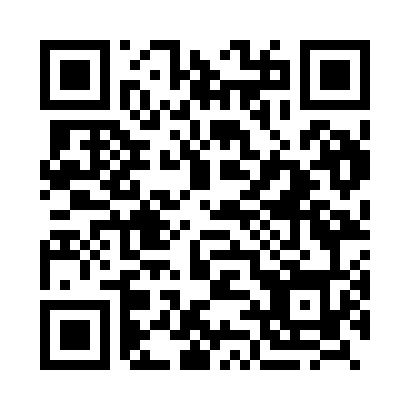 Prayer times for Zvirbliai, LithuaniaMon 1 Jul 2024 - Wed 31 Jul 2024High Latitude Method: Angle Based RulePrayer Calculation Method: Muslim World LeagueAsar Calculation Method: HanafiPrayer times provided by https://www.salahtimes.comDateDayFajrSunriseDhuhrAsrMaghribIsha1Mon2:574:551:397:2510:2212:132Tue2:574:561:397:2510:2112:133Wed2:584:571:397:2510:2112:134Thu2:584:581:397:2510:2012:135Fri2:594:591:397:2410:1912:136Sat2:595:001:397:2410:1912:127Sun3:005:011:407:2410:1812:128Mon3:015:021:407:2310:1712:129Tue3:015:031:407:2310:1612:1110Wed3:025:051:407:2310:1512:1111Thu3:025:061:407:2210:1412:1112Fri3:035:071:407:2210:1312:1013Sat3:045:091:407:2110:1212:1014Sun3:045:101:417:2110:1012:0915Mon3:055:121:417:2010:0912:0916Tue3:055:131:417:1910:0812:0817Wed3:065:151:417:1910:0612:0818Thu3:075:161:417:1810:0512:0719Fri3:075:181:417:1710:0312:0720Sat3:085:191:417:1610:0212:0621Sun3:095:211:417:1510:0012:0522Mon3:095:231:417:159:5912:0523Tue3:105:241:417:149:5712:0424Wed3:115:261:417:139:5512:0325Thu3:125:281:417:129:5412:0226Fri3:125:291:417:119:5212:0227Sat3:135:311:417:109:5012:0128Sun3:145:331:417:099:4812:0029Mon3:145:351:417:089:4611:5930Tue3:155:371:417:079:4411:5831Wed3:165:391:417:059:4311:57